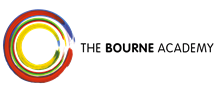 everyone is a learner and everyone is a teacherThe Bourne Academy Development Plan- 2016-17At The Bourne Academy we develop literate, numerate global citizens who ASPIRE:Ambitious, Self-confident, Physically Literate, Independent Learners, Resilient, Emotionally Literate_____________________________________________________________________________________________________Academy Desired OutcomesOutcomes for children and learners Progress:     	+ Progress 8 score (2016 +0.02, 2015 +0.03, 2014 -0.04)		Higher Ability cohort to achieve a positive progress 8 score Attainment: 	Attainment 8 grade – C+ (2016 44.88 C-, 2015 C-, 2013 D+)			65% A* to C (or equivalent grade 4) in mathematics and English 			42% grade 5 in English & mathematics			61% 5+A*-C IEM 			All SEND Support students achieve their target grades   Narrow the gap – Entitled students achieve at least as well as non-entitled         All Higher Ability students achieve A or A* in at least 5 subjects Sixth Form Outcomes:Progress 	+ Progress for A level (2016 -0.35, 2015 -0.27), Academic = (2016 -0.37, 2015 -0.29) and Applied = (2016 +0.79, 2015 -0.03)Attainment		90% pass rate in AS levels where appropriateA Level pass rate 100% (26% at A* or A grade and 60% A* to C)Retention 	85% Retention rateDestinations	100% of students who applied for higher education get accepted100% EET Teaching, Learning & Assessment 100% Good or Outstanding Teaching; increased proportion with outstanding impact on learning Rigorous use of Marking Policy by all teachers, including planned lesson time dedicated to students reading and responding to that feedback in lessons leads to measurable impact on students’ progress.Ensuring that teachers consistently use assessment information to plan learning that provides high levels of challenge for all students, particularly the most able and PP students. Teachers must explicitly share differentiated outcomes with students e.g. GCSE L7-9 students will have more challenging outcomes than L4-6.Learners helped to mastery by building confidence and resilience, including most able and PP students. Teachers will plan for this through low-stakes testing to recap current and prior learning and through planning learning activities that demand higher order thinking.Professional Development continues to have measurable impact on student achievementIncreased breadth of students’ reading sources across & outside curriculum, and teaching of reading, writing, communication and maths cohesively planned & implemented across curriculum Personal development, behaviour and welfare All students’ attitudes to learning are of an equally high standard across subjects, years & classes                                                                                                    100% students report feeling safe at school                                                          Exclusions:     Days lost  ≤215;  No of exclusions ≤160;    No of students ≤80   Attendance:                    96% Persistent Absence:       8.0% All students in KS3 to participate in at least one ACE activity per weekTo continue to establish links with international schools so that Academy students can experience different culturesLeadership & Management Academy on route to have 1050 students by September 2018100% EETStaff retention stabilised to allow continuity of learning but with healthy turnover for promotionAll resources including Entitled used effectively to improve learning Alumni to increase membership and active participationContinue develop our relationship with our sponsor, Canford School Parental Engagement: Increase attendance at Parent Teacher Consultation sessions to > 90%Parent Voice actively engaged in promoting and raising money for Academy To be Outstanding – The Bourne Academy Post-Ofsted Action PlanWhole SchoolEnsure that teachers consistently provide written guidance to help students develop their knowledge and understanding in all subjects and that students respond to that advice6th FormShare the good practice in the main school throughout the sixth form, including the planning of lessons and the engagement of students in their learningEnsure that the high expectations that challenge the more able students in the main school are also evident for those studying A level          				Monday Twilight Induction/CPD Programme – 2016-2017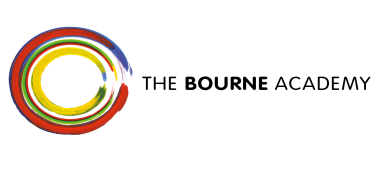 Induction sessions will be held on Mondays 4:10-5:00pm (venue will be listed on the weekly bulletin). All teachers are expected to attend sessions where safety or priority teaching strategies are being developed. Any teacher who requires improvement in any aspect of their practice will be expected to attend the relevant sessions. ALL sessions are compulsory for NQTs, Teach 1st graduates and teachers new to the Academy. Any member of staff is welcome to attend any session.Outcomes for StudentsOutcomes for StudentsOutcomes for StudentsOutcomes for StudentsOutcomes for StudentsOutcomes for StudentsAcademy DesiredTeaching OutcomesActions to achieve Outcomes & DescriptorsImpact & next Steps Fully met   Partially met   Not met Blank: no impact yet                                                                                                                     Milestones & Final DeadlineOperational peopleAccount-able person +Progress in every subjectSee Subject Action PlansProgress tracking broadsheet to include Progress score for each subject area“POP” test or equivalent to set a baseline for all year 7 students in English and mathematicsOct 2016SLs C WiggLine ManagersA St John Higher Ability cohort to achieve a positive progress 8 scoreAll Higher Ability students achieve A or A* in at least 5 subjectsSee Subject Action Plans Offer greater opportunity for B to A* clubsAug 2017SLs M AvothIncrease progress of students in maths between 4b and 5b on entry to meet or exceed National expectationsSee Action PlanMaths interventions and progress scrutinised in LM meetings between Head of Dept and Principal, and between HOD and maths teaching staffProgress of each teacher’s maths class to be monitored to ensure expected and better progress made in every groupInternal tracking assessment points throughout year,   For yr11 Aug 2017F RichardsM Avoth+ Progress 8 scoreYr10 & 11 Progress tracking & Intervention team to continue but take into account Progress 8 on an individual and subject levelReview curriculum to ensure the lowest ability students can still achieve a +ve P8Aug 2017A St JohnN LeechM AvothA St John61% 5+A*-C IEM   See individual action plansYr10 & 11 Progress tracking & Intervention team with HOH Entitled studentsAug 2017A St John leading; HOH with NL & E RobertsM Avoth65% A* to C (or equivalent grade 4) in mathematics and English See mathematics and English Action plansAug 2017A St John leading; HOH with NL & E RobertsM AvothAttainment 8 grade – C+See individual action plansYr10 & 11 Progress tracking & Intervention team with HOH Early intervention where students are not accessing all 3 “buckets”Aug 2017A St JohnN LeechM AvothA St JohnEntitled students achieve as well as non-E studentsSee Entitled students Action PlanSee Subject action plansAug 2017E RobertsSLsA St John All “other” vulnerable groups, incl EAL, Young Carers and LAC, achieve as well as other studentsSee appropriate Action PlanAug 2017H Gaj, J Beer & N Leech C HarrisonAll Higher Ability students achieve≥ 5 A or A* gradesSee More Able and subject Action PlansAug 2017K FranklinSLsA St John M AvothAll SEND Support students achieve their target grades    See SEND Action PlanAug 2017H GajC Harrison+ Progress for A level (2015 -0.27), Academic = (2015 -0.29) and Applied = (2015 -0.03)See Sixth Form Action PlanYr12 & 13 Progress tracking & Interventions fully employed.Continue to implement PIXL 6 strategies Scrutiny and Lesson Obs focussed on Sixth form TeachingAug 2017K Franklin & A St JohnA St John & M Avoth90% pass rate in AS levels where appropriateA Level pass rate 100% (26% at A* or A grade and 60% A* to CSee Sixth Form Action PlanYr12 & 13 Progress tracking & Interventions fully employed.Continue to implement PIXL 6 strategies Scrutiny and Lesson Obs focussed on Sixth form TeachingAug 2017K Franklin & A St JohnSLsK Franklin & A St John85% Retention rate100% of students who applied for higher education get accepted100% EETSupport Level 3 changes to allow students to access the appropriate coursesAug 2017K Franklin & A St JohnSLsK Franklin & A St JohnKS3  manifestos used to report to parentsNew KS3 tracking fit for purpose (Teachers accurately assess progress of students in their classes, using testing and moderationAutumn 2016N LeechA St JohnQuality of Teaching, Learning & AssessmentQuality of Teaching, Learning & AssessmentQuality of Teaching, Learning & AssessmentQuality of Teaching, Learning & AssessmentQuality of Teaching, Learning & AssessmentQuality of Teaching, Learning & AssessmentAcademy DesiredTeaching OutcomesActions to achieve Outcomes & DescriptorsImpact & next Steps Fully met   Partially met   Not met Blank: no impact yet                                                                                                                     Milestones & Final DeadlineOperational peopleAccount-able person 100% Good or Outstanding Teaching with increased proportion with outstanding impact on learningPM Formal lesson observation & book look – LT and Director or SLWeekly drop ins by LT and DirectorsLearning walks by SLs & Dirs, Sixth form Monday CPD programme to focus specifically on the quality, consistency and rigour of Objectives linked to KPIs or examination spec AOsLow stakes testing and therapy interventionHOT (higher order thinking) opportunities  Professional Needs sheet completed by all staff and actioned through yearCoaching and 6wk Support Plans as requiredSept & Oct 2016Sept ongoingR Bennett: coaching and support plan overviewLT, Dirs, SLs, teachers’ self-developmentM AvothRigorous use of Marking Policy by all teachers, including planned lesson time dedicated to students reading and responding to that feedback in lessons leads to measurable impact on students’ progress.PM Formal book look – LT and Director or SLSLs to check in LM meeting and in daily lesson drop-insBook looks with students & LTSept & Oct 201610-19 Oct9-20 Jan4-12 MayDirectors and Subject LeadersC Harrison with R BennettEnsuring that teachers consistently use assessment information to plan learning that provides high levels of challenge for all students, particularly the most able and PP.Data team to produce class lists with all assessment information onDevelop the role of the T&L Strategy group to incorporate IRIS connect training materialsAccess to and training in 4 matrixOct 16Oct 16C Wigg/N LeechR BennettC Wigg/N LeechA St John C HarrisonA St JohnLearners helped to build confidence and resilience, including most able students and PP.Updated lesson observation form has resilience as aspect to be monitoredSLs to do learning walks focused on confidence building and resilienceASPIRE Days to explicitly measure resilience of each student over the yearASPIRE DaysK Franklin & V WoodingsR Bennett with T&L Strategy groupA St JohnC HarrisonIncreased breadth of students’ reading sources across & outside curriculum, and teaching of reading, writing, communication and maths cohesively planned & implemented across curriculum See English Action Plan Increase use of library through celebration launches, book clubs, silent reading and visits from every subject areaEnglish and maths teams to meet monthly for on going planning to ensure English and maths skills are explicitly taught across the curriculumSept 2016 onwardsM LeverV Gladden -  Reading across the Curriculum Coordinator; N Barr and F RichardsV GladdenN BarrProfessional Development continues to have measurable impact on student achievementTeach First Programme now in its 4th   year, with year2 & 3 able to help coach new participants Use of IRIS Connect to produce development videosRQTs Project to continueMiddle Leadership development programmeSenior Leadership Programme Staff Bursaries Sept 16R Bennett LPsF Martin/J PerkinsR BennettC GobellC Harrison / M AvothM AvothPersonal development, Behaviour & WelfarePersonal development, Behaviour & WelfarePersonal development, Behaviour & WelfarePersonal development, Behaviour & WelfarePersonal development, Behaviour & WelfarePersonal development, Behaviour & WelfareAcademy DesiredTeaching OutcomesActions to achieve Outcomes & DescriptorsImpact & next Steps Fully met   Partially met   Not met Blank: no impact yet                                                                                                                     Milestones & Final DeadlineOperational peopleAccount-able person All students’ attitudes to learning equally high across subjects, yrs, classes & staffContinue to have brain-based activity in tutor time to focus minds on learningStudy Buddy to continueRepeat last year’s success in rewarding hard work for yr11 Entitled students Heads of House to:Introduce and monitor use of Progresso rewards systemWider use of student mentors to support underachieving students.Increase further profile of yellow ‘doing the right thing’ slips.  Introduce ASPIRE “token”Early intervention in use of recently revised behaviour reporting system to ensure that all students are working towards outstanding behaviourMultiple slips follow upIncrease provision and profile of Academy wide careers serviceSharing of anonymous CP concerns Sept 2016 onwardsSept 2016 onwardsSept 2016 onwardsOn goingSept 2016 onwardsSept 2016 onwardsJ PerkinsP ThompsonT PeacockHeads of HouseV WoodingsA St JohnC HarrisonA St JohnA St JohnC Harrison & A St JohnA St John100% students report feeling safe at schoolPeer mediators group to be started up againContinue Bully Buster’s programme and raise profileRaise profile of Bourne LeadersAll vulnerable groups feel “safeSept 2016 onwardsSept 2016 onwardsLisse BurbidgeJ PerkinsC HarrisonC HarrisonExclusions reduce to:    Days lost  ≤215  No of exclusions ≤160    No of students ≤80                 Have intervention groups for students with high number of sent out of lessons. Monitor Internal exclusion room (InEx) and produce data regarding repeat “visitors”Poor ATL students to be interviewed by Head Boy/GirlSixth form mentors for students vulnerable to exclusionThrive Programme for students with poor behaviour due to emotional challenges to be used to track interventions and supportSummer term 2017On going throughout yearAs requiredAll teaching staff with HOHJ ThornleyHOHHOH/K Franklin L Burbidge & A PrinceC HarrisonC Harrison&M AvothC HarrisonA St JohnC HarrisonAttendance = 96%          Continue weekly attendance meetings and follow up with VP, EWO & HOHYear 11 “passport to the Prom”Summer term 2017J Beer with tutors & HOHC HarrisonPersistent Absence =8%     Continue weekly attendance meetings and follow up with VP, EWO & HOHYear 11 “passport to the Prom”Summer term 2017J Beer with tutors & HOHC HarrisonAll students in KS3 to participate in at least one ACE activity per weekACE programme to be developed across the week.  More subjects offering a variety of opportunitiesOn goingT PeacockA St JohnTo continue to establish links with international schools so that Academy students can experience different culturesDevelop further links with Osiligi Maasai  including Skype links and a visit to KenyaDevelop further cultural opportunities with our International schools programmeSummer Term 2017F Gilson with Mandy Blackmore and Bourne LeadersK Franklin/L BurbidgeC GobellM AvothEffectiveness of Leadership & ManagementEffectiveness of Leadership & ManagementEffectiveness of Leadership & ManagementEffectiveness of Leadership & ManagementEffectiveness of Leadership & ManagementEffectiveness of Leadership & ManagementAcademy DesiredTeaching OutcomesActions to achieve Outcomes & DescriptorsImpact & next Steps Fully met   Partially met   Not met Blank: no impact yet                                                                                                                     Milestones & Final DeadlineOperational peopleAccount-able person Academy on route to have 1050 students Primary collaboration continues under JPIncrease taster sessions at Academy through SLs in core subjectsIncreased tours around the AcademyUse of social media to promote the Academy in the wider communityMarketing activity aimed at attraction into 6th form + annual survey of current 6th formers to find out likes/dislikes – aiming to improve our service On goingOct 16Dec 16Oct 16 to Mar 17Performance & participation Coordinator JP D DawsonD DawsonC HarrisonM AvothC GobellC Gobell100% EETContinue to widen opportunities for KS3 students  to access Careers adviceHave college students and employees from range of occupations speaking to year8 students, as requested by studentsSept college placements Sept 2016 onwardsV WoodingsV WoodingsA St JohnA St JohnStaff retention stabilised to allow continuity of learning but with healthy turnover for promotionRestructure of support and teaching staff roles to allow for expansion of the Academy and greater promotional opportunities.Senior Leadership Development programmeInvestigate welfare / Health support for staffSept 16Aug 17Sept 16F GilsonM AvothR BennettC TurnerM AvothAlumni to increase membership to include “Academy” ex studentsRegular invites to students who have just left and anniversary reunionsJan 17On goingD DawsonC GobellFurther develop our relationship with our sponsor, Canford SchoolAnother Joint INSET held to promote similarities and differences in each sector. Focus on Outcomes for learnersIncrease opportunities for staff to engage in extra-curricular activities with each otherEnsure at least one Academy student is successful in their sixth form application to Canford.Development Activities ie. International Students and Funding/Opportunity CollaborationSummer 17OngoingDecember/AprilOngoingC HarrisonR BennettT PeacockV WoodingsC GobellC HarrisonA St JohnA St JohnM AvothAll resources including, Entitled, used effectively to improve learning Continue highly effective impact of Entitled spendingOngoingDisadvantaged Student Coordinator E RobertsFinance Manager: CTContinue to raise the profile of the “Prevent” agenda at whole Academy levelPlace opportunities into the curriculum to discuss extremismASPIRE days Sept 2016 onwardsK Franklin/V Woodings/H HardcastleR BennettC HarrisonIncrease parental attendance at Parent Teacher Consultation SessionsTelephone survey of parents who do not attend next PTC to ask what Academy needs to change to ensure their attendance – act on those findingsBy Feb 2017All HOHC HarrisonParent Voice actively engaged in promoting Academy and raising moneyBusiness Director to continue meetings with Chair of PV to encourage more parents to join and more events with PVPrincipal to continue to attendTom Peacock & Lisse BurbidgeC GobellM AvothDateThemeFacilitatorNQTRQTTeach FirstTeachersnew to AcademyAll teaching staffCover SupervisorsTAAssociate staffThursday 01.09.16Start of the Year Day 1 MACompulsory for ALL staff  Compulsory for ALL staff  Compulsory for ALL staff  Compulsory for ALL staff  Compulsory for ALL staff  Compulsory for ALL staff  Compulsory for ALL staff  Compulsory for ALL staff  Friday 02.09.16Start of the Year Day 2TeamsCompulsory for ALL staffCompulsory for ALL staffCompulsory for ALL staffCompulsory for ALL staffCompulsory for ALL staffCompulsory for ALL staffCompulsory for ALL staffCompulsory for ALL staffWeds 07.09.16Middle Leaders Development programmeFMa & JPeMiddle Leaders – Big picture, vision and leadership stylesMiddle Leaders – Big picture, vision and leadership stylesMiddle Leaders – Big picture, vision and leadership stylesMiddle Leaders – Big picture, vision and leadership stylesMiddle Leaders – Big picture, vision and leadership stylesMiddle Leaders – Big picture, vision and leadership stylesMiddle Leaders – Big picture, vision and leadership stylesMiddle Leaders – Big picture, vision and leadership styles12.09.16Teaching the hearing impairedRobin Maslin15.09.16INSET DAY 1Performance ManWeds 14.09.16[2:15-3:15]Coaching TeamAMWeds 14.09.16[2:15-3:15]Senior Leadership development programmeRB19.09.16Safeguarding CHa, KFr & JB26.09.16Progress Tracking & Interventions including Assertive Mentoring ASJ & NLmentorsmentorsmentorsmentorsWeds 28.09.16[2:15-3:15]Subject Leaders meetingRB03.10.16New staff catch-upRB, FG & CHa10.10.16Teaching & Learning and Skills (1)RB17.10.16Role of tutorOutstandingtutor(s)26.10.15Half termHalf termHalf termHalf termHalf termHalf termHalf termHalf termHalf termHalf term31.10.16Student LeadershipRB, JPe & studentsDateThemeFacilitatorNQTRQTTeach FirstTeachersnew to AcademyAll teaching staffCover SupervisorsTAAssociate staffWeds 02.11.16[2:15-5:15]Coaching TeamRB/AMWeds 02 .11.16[2:15-5:15]Middle Leaders Development programmeFMa/JPe/AM/MDMiddle Leaders – Motivating others and accountabilityMiddle Leaders – Motivating others and accountabilityMiddle Leaders – Motivating others and accountabilityMiddle Leaders – Motivating others and accountabilityMiddle Leaders – Motivating others and accountabilityMiddle Leaders – Motivating others and accountabilityMiddle Leaders – Motivating others and accountabilityMiddle Leaders – Motivating others and accountability07.11.16Literacy Training (1) Marking, Feedback & and pres. policyNB07.11.16Senior Leadership development programmeRB14.11.16Numeracy Training (1)FR/CR 21.11.16eSafety Protecting young people online.SSC TeamWeds 23.11.16[2:15-5:15]T&L Strategy GroupRBFriday 27.11.15INSET DAY 2Planning TimeCompulsory for ALL staffCompulsory for ALL staffCompulsory for ALL staffCompulsory for ALL staffCompulsory for ALL staffCompulsory for ALL staffCompulsory for ALL staffCompulsory for ALL staff28.11.16Teaching & Learning and Skills (2)RB05.12.16TBAWeds 07.12.15[2:15-5:15]Subject Leaders meetingRB12.12.16Reflection on 1st termLT, RB & Mentors21.12.15Xmas holidaysXmas holidaysXmas holidaysXmas holidaysXmas holidaysXmas holidaysXmas holidaysXmas holidaysXmas holidaysXmas holidays28.12.15Xmas holidaysXmas holidaysXmas holidaysXmas holidaysXmas holidaysXmas holidaysXmas holidaysXmas holidaysXmas holidaysXmas holidaysTuesday 03.01.17INSET DAY 3Ian Taylor09.01.17INSET follow-upRB16.01.17Technology & pedagogyDOWeds 18.01.17[2:15-5:15]Coaching TeamRB/AM23.01.17Literacy Training (2)Follow up to marking literacy – Book Look NB & RB30.01.17RAISE on-line data dashboardMASubject Leaders and Middle LeadersSubject Leaders and Middle LeadersSubject Leaders and Middle LeadersSubject Leaders and Middle LeadersSubject Leaders and Middle LeadersSubject Leaders and Middle LeadersSubject Leaders and Middle LeadersSubject Leaders and Middle Leaders01.02.17[2:15-3:15]Subject Leaders meetingRB06.02.17Teaching & Learning Skills (3)RB13.02.17Half termHalf termHalf termHalf termHalf termHalf termHalf termHalf termHalf termHalf term20.02.17NQT Evidence FolderRBDateThemeFacilitatorNQTRQTTeach FirstTeachersnew to AcademyAll teaching staffCover SupervisorsTAAssociate staffWeds 22.02.17[2:15-3:15]T&L Strategy GroupRBRAISE online dataRAISE online dataRAISE online dataRAISE online dataRAISE online dataRAISE online dataRAISE online dataRAISE online data27.02.17Numeracy Training (2)AM06.03.17Senior Leadership development programmeRB06.03.17Middle Leaders Development programmeFMa/JPe/AM/MDMiddle Leaders – A shared facilitation on either parental engagement, learning talk, schools of the future or relationship managementMiddle Leaders – A shared facilitation on either parental engagement, learning talk, schools of the future or relationship managementMiddle Leaders – A shared facilitation on either parental engagement, learning talk, schools of the future or relationship managementMiddle Leaders – A shared facilitation on either parental engagement, learning talk, schools of the future or relationship managementMiddle Leaders – A shared facilitation on either parental engagement, learning talk, schools of the future or relationship managementMiddle Leaders – A shared facilitation on either parental engagement, learning talk, schools of the future or relationship managementMiddle Leaders – A shared facilitation on either parental engagement, learning talk, schools of the future or relationship managementMiddle Leaders – A shared facilitation on either parental engagement, learning talk, schools of the future or relationship managementWeds 08.03.17[2:15-3:15]Subject Leaders meetingRB13.03.17CAD CAM & The Laser-cutterTED TeamWednesday 15.03.17INSET  DAY 4SL set agendaCompulsory for ALL staffCompulsory for ALL staffCompulsory for ALL staffCompulsory for ALL staffCompulsory for ALL staffCompulsory for ALL staffCompulsory for ALL staffCompulsory for ALL staff20.03.17Philosophy for ChildrenRBWeds 22.03.17[2:15-3:15]Coaching Team RB/AM27.03.17Assessment 4 learningRB03.04.17Reflection on 2nd termLT, RB & Mentors10.04.17Easter holidaysEaster holidaysEaster holidaysEaster holidaysEaster holidaysEaster holidaysEaster holidaysEaster holidays17.04.17Easter holidaysEaster holidaysEaster holidaysEaster holidaysEaster holidaysEaster holidaysEaster holidaysEaster holidays24.04.17Middle Leaders Development programmeFMa/JPe/AM/MDMiddle Leaders – Vision check, coaching skills & scenariosMiddle Leaders – Vision check, coaching skills & scenariosMiddle Leaders – Vision check, coaching skills & scenariosMiddle Leaders – Vision check, coaching skills & scenariosMiddle Leaders – Vision check, coaching skills & scenariosMiddle Leaders – Vision check, coaching skills & scenariosMiddle Leaders – Vision check, coaching skills & scenariosMiddle Leaders – Vision check, coaching skills & scenarios01.05.17Bank HolidayWeds 03.05.17[2:15-3:15]Subject Leaders meetingRB08.05.17Numeracy Training (3)AM15.05.17Literacy Training (3)NB15.05.17Senior Leadership development programmeRBWeds 17.05.17[2:15-3:15]Coaching Team meetingRB22.05.17TBA29.05.17Half termHalf termHalf termHalf termHalf termHalf termHalf termHalf term05.06.17NQT Evidence FolderRBDateThemeFacilitatorNQTRQTTeach FirstTeachersnew to AcademyAll teaching staffAll teaching staffCover SupervisorsTAAssociate staff05.06.17Middle Leaders Development programmeFMa/ JPe/AM/MDMiddle Leaders – Time management, agendas and meetingsMiddle Leaders – Time management, agendas and meetingsMiddle Leaders – Time management, agendas and meetingsMiddle Leaders – Time management, agendas and meetingsMiddle Leaders – Time management, agendas and meetingsMiddle Leaders – Time management, agendas and meetingsMiddle Leaders – Time management, agendas and meetingsMiddle Leaders – Time management, agendas and meetingsMiddle Leaders – Time management, agendas and meetingsWeds .06.17[2:15-3:15]Coaching Team meetingRB/AM12.06.17Technology & pedagogyJF & DO19.06.17Progress measures/assessmentNL26.06.17Middle Leaders Development programmeFMa/JPe/AM/MDMiddle Leaders – a shared facilitation on either creative leadership, student leadership/voice or a new area of your choice from session 3.Middle Leaders – a shared facilitation on either creative leadership, student leadership/voice or a new area of your choice from session 3.Middle Leaders – a shared facilitation on either creative leadership, student leadership/voice or a new area of your choice from session 3.Middle Leaders – a shared facilitation on either creative leadership, student leadership/voice or a new area of your choice from session 3.Middle Leaders – a shared facilitation on either creative leadership, student leadership/voice or a new area of your choice from session 3.Middle Leaders – a shared facilitation on either creative leadership, student leadership/voice or a new area of your choice from session 3.Middle Leaders – a shared facilitation on either creative leadership, student leadership/voice or a new area of your choice from session 3.Middle Leaders – a shared facilitation on either creative leadership, student leadership/voice or a new area of your choice from session 3.Middle Leaders – a shared facilitation on either creative leadership, student leadership/voice or a new area of your choice from session 3.Weds 28.06.17[2:15-3:15]Subject Leaders meetingRBFriday 30.06.17INSET Day 503.07.17Curriculum/assesment reviewIn teamsWeds 05.07.17[2:15-3:15]T&L Strategy group meetingRBWeds 05.07.17[2:15-3:15]Senior Leadership development programme-presentationsRB & LT10.07.17TBA17.07.17Celebration TeaLT, RB & MentorsSummer holidays